Erfassungsbogen für den Internet-Eintrag in ILE Vorderer Bayerischer Wald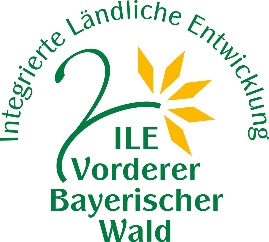 zurück an: ILE Vorderer Bayerischer Wald
Gerlinde FinkRathausplatz 193086 Wörth a.d.DonauOder per Fax an 09482/9403-40Oder per email an gerlinde.fink@ile-vbw.deFirmenname:			Inhaber*in		Geschäftsführer*in		Branche:			Tätigkeit/Sortiment:		Firmenanschrift:
	Straße:			Ortsteil:			PLZ und Ort:			Tel.Nr.:		 FAX: 	Handy: 			Homepage:			Email:			Ich biete in meinem Betrieb 	einen Ausbildungsplatz als an.

Erforderliches Mindestalter:  Jahre.
 	einen Praktikumsplatz an.
Ansprechperson: 	
Erforderliches Mindestalter:  Jahre.	
Einwilligungserklärung:Ich bin mit der kostenfreien Veröffentlichung nachstehender Angaben auf der Homepage der ILE (Integrierten Ländlichen Entwicklung) Vorderer Bayerischer Wald (www.ile-vorderer-bayerischer-wald.de) ausdrücklich einverstanden.Ort, Datum					Unterschrift der/des Zeichnungsberechtigten		________________________________